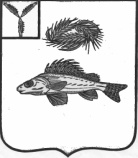 АДМИНИСТРАЦИЯПЕРЕКОПНОВСКОГО МУНИЦИПАЛЬНОГО ОБРАЗОВАНИЯЕРШОВСКОГО МУНИЦИПАЛЬНОГО РАЙОНА САРАТОВСКОЙ ОБЛАСТИ      ____________№________					ул. Пылайкина, 57 с. Перекопное         ____________________________					413526 Ершовский районСаратовская областьТел.: (845-64) 5-63-87Факс: (845-64) 5-63-87           E-mail: perekmo@mail.ru         Главе администрации ЕМРС.А.ЗубрицкойПлан работы администрации Перекопновского МОпо личному приему, встречам с гражданами и депутатами Главы на март 2019 года.График приема жителей по личным вопросам.14.03, 26.03.2019г. - Заседание Совета Перекопновского МО.11.03.2019г. – ПДС.06-08.03.2019г. Мероприятия , посвященные международному женскому дню 8-е Марта ( директора СДК, директора МДОУ, зам.директоров школ по воспитательной части сёл: Перекопное, Васильевка, Еремеевка, Краснянка, Чёрная Падина).10.03.2019г. – «Широкая масленица». Народные гуляния, конкурсы, блины. Ответственные директора СДК.25.03.2019г. Мусульманский праздник «Наурыз» (ответственные: заведующая СДК сёла Перекопное). Глава  Перекопновского МО                                                          Е.Н.Писарева.№п/пНаименование населенного пунктаВремя приема1.с.ПерекопноеПонедельник, вторник, пятницас 14.00 час. до 16.00 час.2.с. ВасильевкаПонедельник, вторник, пятницас 08.00 час. до 09.00 час.3.с. АлександрияПонедельник, вторник, пятницас 10.00 час. до 11.00 час.4.с. КраснянкаКаждая среда с 10.00 до 12.00час.5.с.ЕремеевкаКаждая среда с 08.30 до09.30час.6.с. Черная ПадинаКаждая среда с 14.00 до 15.00час.7.с.Чистый ПлесКаждая среда с 13.00 до13.40час.